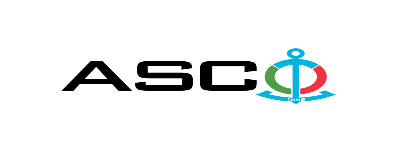 NOTIFICATION ON THE WINNER OF THE OPEN BIDDING No. AM022/2023 help by AZERBAIJAN CASPIAN SHIPPING CLOSED JOINT STOCK COMPANY on 15.03.2023 for the purchase of spare parts for MAN 6K45GFCA main engine of the ferry vessel “Sheki”, which is on the balance sheet of company. Procurement Committee of "ACS" CJSCSubject of the Purchase ContractPurchase of spare parts for MAN 6K45GFCA main engine of the ferry vessel “Sheki”, which is on the balance sheet of company.Name of the winning bidder company (or individual)“MT Kaspian” LLCContract price169 166.36 AZNTerms and period of delivery (Incoterms 2010)DDP BakuWorks or services performance period90 days